ANALISIS SEMIOTIKA TOKOH UTAMA WANITA DALAM FILM “La La Land”Oleh :ANGGUN YURINDA 132050248SKRIPSIUntuk Memperoleh Gelar Sarjana Pada Program Studi Ilmu KomunikasiKonsentrasi Jurnalistik Fakultas Ilmu Sosial dan Politik Universitas Pasundan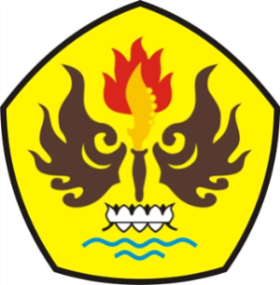 FAKULTAS ILMU SOSIAL DAN ILMU POLITIK UNIVERSITAS PASUNDAN BANDUNG 2017